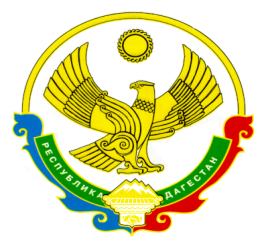 РЕСПУБЛИКА ДАГЕСТАНМинистерство образования и науки Республики ДагестанМУНИЦИПАЛЬНОЕ КАЗЕННОЕ ОБРАЗОВАТЕЛЬНОЕ УЧРЕЖДЕНИЕ «АЛМАЛИНСКАЯ СРЕДНЯЯ ОБЩЕОБРАЗОВАТЕЛЬНАЯ ШКОЛА им.И.И.Исламова»     368086, РД, Кумторкалинский район, с. Алмало, almalokum@mail.ru	                                                Тотальный диктант «Образование ДАССР»  С целью ознакомления учащихся с историей родного края, развития у молодежи и подрастающего поколения, чувства патриотизма и гордости за свой регион, к своей истории в МКОУ «Алмалинская СОШ им.И.И.Исламова» с 14 по 21 января 2021 года проводилась акция «Тотальный диктант «Образование ДАССР» среди обучающихся 2-11 классов.Всего приняли участие      184   учащихсяРук.ШМО учителей русского языка и литературы:                        Алиева В.АКлассыколич-воучащихся,писавших диктант«5»«4»«3»«2»успев.%кач-во %ср.б2 «А»124350100583,92 «Б»14174285,757,13,53 «А»14256192,8503,63 «Б»16356287,5503,5417085476473,2519446573,742,13,46 «А»15093380603,46 «Б»10144190503,5718435666,638,93,381325065353,83,2920466480503,5103021010066,63,61113543192,3694